Week 4: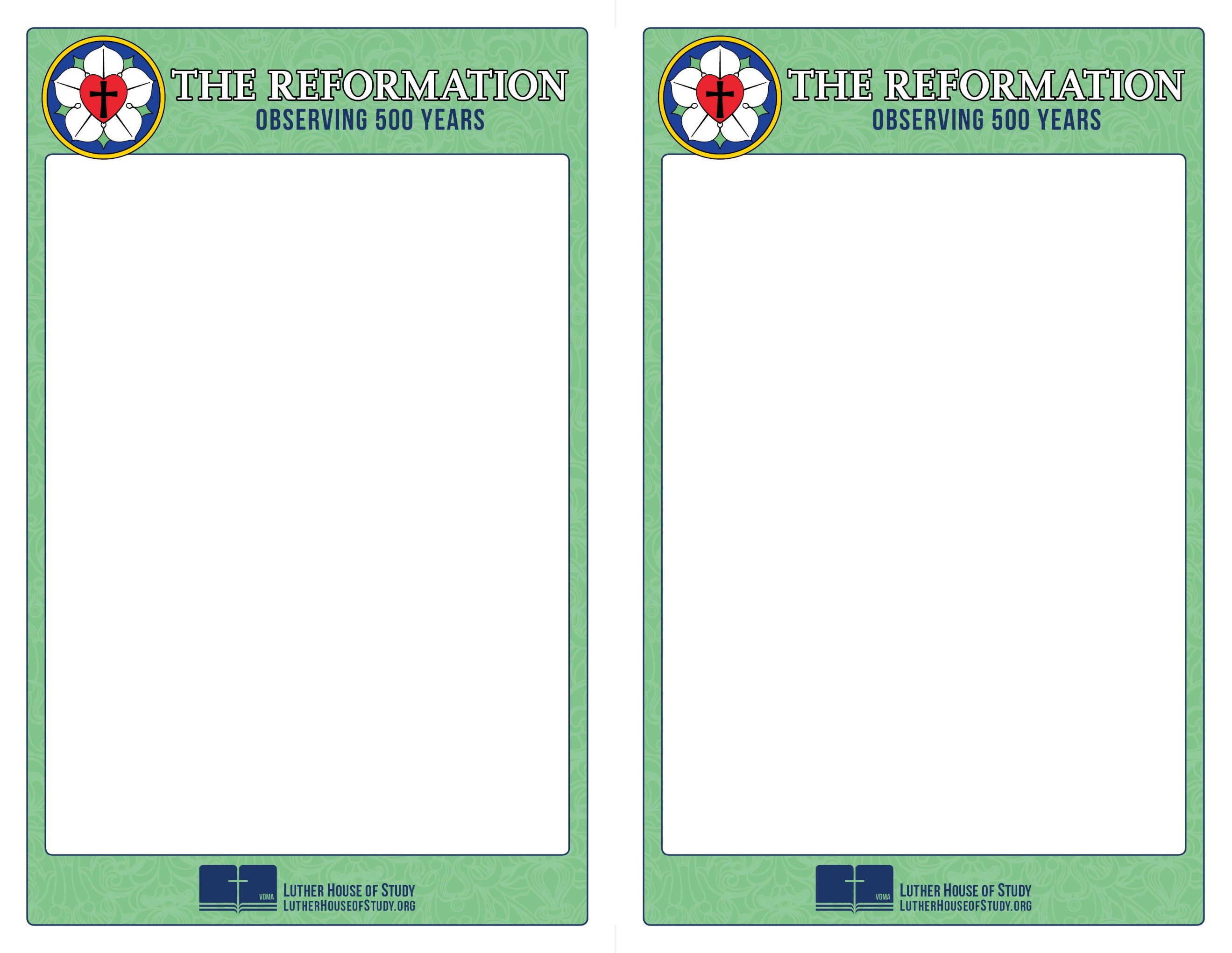 When Can You Rebel?There’s no question that Luther took the Ten Commandments very seriously. And yet he spoke harshly against the Pope and other theologians - thus breaking Commandments Four and Eight.It would seem there is no way to reconcile these two things, but that is precisely what Luther did when he made the bold distinction between obeying God and obeying a specific Commandment.To learn more about how Luther came to this understanding, and what it means for us in everyday life, go to www.lutherhouseofstudy.org .Week 4:When Can You Rebel?There’s no question that Luther took the Ten Commandments very seriously. And yet he spoke harshly against the Pope and other theologians - thus breaking Commandments Four and Eight.It would seem there is no way to reconcile these two things, but that is precisely what Luther did when he made the bold distinction between obeying God and obeying a specific Commandment.To learn more about how Luther came to this understanding, and what it means for us in everyday life, go to www.lutherhouseofstudy.org .